Better Bike Share PartnershipMini Grant Guidelines2019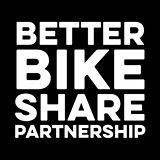 The Better Bike Share Partnership is a collaboration funded by The JPB Foundation to build equitable and replicable bike share systems. The partners include The City of Philadelphia, Bicycle Coalition of Greater Philadelphia, the National Association of City Transportation Officials (NACTO) and the PeopleForBikes Foundation.The PeopleForBikes Foundation, as part of the Better Bike Share Partnership, will make mini grants of $2,500 - $7,500 available to non-profit community-based organizations, cities, or bike share operators (or collaborations between two or more of these entities) to support small, time-bound programs or events in Spring 2019. Projects must have the broad goal of increasing access to and use of bike share in low-income or communities of color to be eligible for funding. Examples of projects that will be considered for funding: Events that focus on or include bike share bikes, such as Pedal to Porches, rides or ride series, bike share demos or other community-based events.Neighborhood ambassador programming focused on a specific community or demographic, such as a Learn-to-Ride event for seniors or new immigrants or family bike day with helmet fittings and gear giveaways Marketing initiatives such as Instagram-takeovers with local leaders or special bike wraps & promotions linked to a partners such as libraries, museums or community organizationsBBSP will not fund:Bike share stations, bicycles, or equipment related to the function of the bike share systemBicycle facilities such as bike lanes or pathsGeneral operating costsProgramming related to bike share systems that have not yet launchedEligible ApplicantsBBSP will grant to 501(c)(3) non-profit organizations or to city or county government offices. Grant SubmissionThe Better Bike Share mini grant application is intended to be brief with a short turn-around for award and implementation. The application is available on the Better Bike Share website, www.betterbikeshare.org/grants.TimelineJanuary 15, 2019: Mini grant application availableFebruary 5, 2019: Mini grant applications dueFebruary 19, 2019: Grant awardees notifiedFebruary 26, 2019: Brief grant agreement signed and submitted; checks mailed by March 1June 30, 2019: Final reports dueGrantee RequirementsBBSP has the following requirements as a condition of the grant award:Grantees will work with the Better Bike Share communication team to share stories of their work, provide images for use in blogs, articles, and other publications, and collaborate on other efforts to share their successes. Grantees will provide a full report, including photos (if applicable) by June 30, 2019. No extensions. Please direct any questions about these guidelines or the mini grant application to Zoe Kircos, Director of Grants and Partnerships, PeopleForBikes, zoe@peopleforbikes.org, 303.449.4893 x106